Bogotá D.C, mayo de 2020DoctorCARLOS ALBERTO CUENCA CHAUXPresidente H. Cámara de Representantes. Asunto:	Ponencia para Segundo Debate en Segunda Vuelta al Proyecto de Acto Legislativo 002 de 2019 Cámara - 24 de 2019 Senado, “por el cual se adicionan al artículo 310 de la Constitución Política colombiana normas especiales para la organización, funcionamiento, protección cultural, étnica y ambiental de los departamentos de Amazonas, Caquetá́, Guaviare, Guainía, Putumayo y Vaupés”.Respetado Presidente, Atendiendo a lo establecido en los artículos 150, 153 y 156 de la Ley 5ª de 1992 y a la honrosa designación como ponentes efectuada a nuestro favor, presentamos el informe de ponencia para segundo debate en segunda vuelta al Proyecto de Acto Legislativo referido en el asunto, el cual fue aprobado en primer debate de segunda vuelta el 12 de mayo de 2020 en la Comisión Primera Constitucional Permanente. Cordialmente, INFORME DE PONENCIA PARA SEGUNDO DEBATE EN SEGUNDA VUELTA AL PROYECTO DE ACTO LEGISLATIVO 
002 DE 2019 CÁMARA – 24 de 2019 SENADO“por el cual se adicionan al artículo 310 de la Constitución Política colombiana normas especiales para la organización, funcionamiento, protección cultural, étnica y ambiental de los departamentos de Amazonas, Caquetá́, Guaviare, Guainía, Putumayo y Vaupés”ANTECEDENTESEl presente proyecto de acto legislativo es de autoría de los H.R. Yenica Sugein Acosta Infante, Juan David Vélez Trujillo, Carlos Eduardo Acosta Lozano, Jennifer Kristin Arias Falla, Ricardo Alfonso Ferro Lozano, Edwin Gilberto Ballesteros Archila, Enrique Cabrales Baquero, Rubén Darío Molano Piñeros, Álvaro Hernán Prada Artunduaga, Christian Munir Garcés Aljure, Milton Hugo Angulo Viveros, José Jaime Uscátegui Pastrana, Diego Javier Osorio Jiménez , Gustavo Londoño García, César Eugenio Martínez Restrepo, Oscar Leonardo Villamizar Meneses, Juan Fernando Espinal Ramírez  y John Jairo Bermúdez Garcés y de las H.S. Paloma Valencia Laserna, Paola Andrea Holguín Moreno y el H.S. Fernando Nicolás Araújo Rumié.El texto completo del proyecto radicado, fue publicado el 24 de julio de 2019 en la Gaceta del Congreso 655 de 2019.Previo a la radicación de la ponencia para primer debate, los ponentes en dicha instancia consideraron necesaria la realización de una Audiencia Pública, la cual tuvo lugar el 28 de agosto de 2019 en el recinto de la Comisión Primera Constitucional Permanente. De acuerdo con lo señalado por los participantes en la Audiencia, los ponentes consideraron necesario ampliar el ámbito de aplicación del proyecto, por lo cual lo extendieron a todos los territorios que hacen parte del bioma Amazónico, de conformidad con la cartografía del Instituto Sinchi.En atención a la designación efectuada por el Presidente de la Comisión Primera de la Cámara de Representantes, el 9 de septiembre de 2019 se radicó ponencia positiva para primer debate, con pliego de modificaciones y con la firma de todos los ponentes designados. El texto propuesto fue discutido y aprobado por dicha Comisión el 30 de septiembre de 2019 en primer debate de la primera vuelta.Este proyecto de acto legislativo fue aprobado por la Plenaria de H. Cámara de Representantes el 6 de noviembre de 2019, de acuerdo con una proposición presentada por varios representantes, la Plenaria tomó la decisión de que los departamentos que serían beneficiarios de un régimen especial serían Amazonas, Caquetá́, Guaviare, Guainía, Putumayo y Vaupés, por ser estos cuyo territorio se encuentra completamente en el bioma amazónico.Posteriormente surtió el trámite correspondiente en primer debate que se llevó a cabo en la H. Comisión Primera de Senado el 26 de noviembre de 2019, cuyos miembros votaron positivamente este proyecto de acto legislativo. El proyecto fue aprobado en segundo debate de la primera vuelta, en la Plenaria del Senado del 12 de diciembre de 2019. El texto aprobado en dicha Plenaria fue publicado en la Gaceta 1231 del 17 de diciembre de 2019.En segunda vuelta, el 27 de abril de 2020, para presentar ponencia en primer debate ante la H. Comisión Primera de la Cámara de Representantes del presente Proyecto de Acto Legislativo fue designado el representante Alejandro Vega Pérez, quien rindió informe de ponencia el 28 de abril. La discusión y aprobación del proyecto tuvo lugar en sesión de la Comisión referida que se llevo a cabo 12 de mayo de 2020 con algunas modificaciones aprobadas por los integrantes de esta célula legislativa.Para efectos de la ponencia ante la Plenaria de la Cámara de Representantes, fueron designados por el Presidente de la Cámara de Representantes, los Honorables congresistas, Alejandro Vega y David Pulido en calidad de coordinadores ponentes y los Honorables Representantes Juanita María Goebertus, Gabriel Santos García, John Jairo Hoyos, Buenaventura León León, Germán Navas Talero y Luis Alberto Albán, quienes rinden el presente informe de ponencia.OBJETO DEL PROYECTOMediante este Proyecto de Acto Legislativo se busca garantizar la efectiva protección y preservación de la biodiversidad de la riqueza ambiental de la Amazonía Colombiana, así como la cultura de las comunidades indígenas que la habitan para lo cual se propone el establecimiento de un régimen especial en consideración a las características del territorio que tiene dificultades de acceso, zonas no carreteables, baja densidad poblacional y con unas circunstancias socioeconómicas particulares.MARCO NORMATIVOConstitucionalDe conformidad con lo previsto en el artículo 2 de la Constitución Política, son fines esenciales del Estado servir a la comunidad, promover la prosperidad general y garantizar la efectividad de los principios, derechos y deberes consagrados en la Constitución. A su turno, mediante el artículo 7 constitucional se estableció que el Estado reconoce y protege la diversidad étnica y cultural de la Nación Colombiana y, en el artículo siguiente, se impuso la obligación al Estado colombiano y sus habitantes a proteger las riquezas culturales y naturales de la Nación.Adicionalmente, en el Capítulo III del Título II de la Constitución, por el cual se establecen los derechos colectivos y del ambiente, el constituyente consagró como derecho el goce de un ambiente sano y estableció a nivel constitucional el deber del Estado de proteger la diversidad e integridad del ambiente así como conservar las áreas de especial importancia ecológica.Por último, mediante el artículo 337 la Constitución previó la posibilidad de que el legislador establezca regímenes y normas especiales para promover el desarrollo en las zonas de frontera.Tratados y convenciones internacionales sobre la protección al medio ambientePara el análisis del proyecto de acto legislativo debe tenerse en consideración los convenios ratificados por el Estado colombiano por los cuales se establecen obligaciones para la preservación del medio ambiente y la Amazonía como son:Tratado de Cooperación Amazónica – TCAConvenio de Diversidad BiológicaConvención de las Naciones Unidas de Lucha Contra la Desertificación y la Sequía UNCCDUnión Internacional para la Protección de las Obtenciones Vegetales-UPOVConvenio de Viena para la Protección de la Capa de OzonoConvenio Marco Cambio ClimáticoProtocolo de KiotoConvenio de Basilea Sobre el Movimiento Transforonterizo de Desechos PeligrososAcuerdo de ParísTratados y convenciones internacionales sobre la protección de los pueblos indígenasPor último, en relación con el marco normativo a considerar para efectos de este Proyecto de Acto Legislativo, se llama la atención sobre los siguientes convenios y tratados internacionales suscritos y ratificados por el Estado colombiano que le imponen obligaciones de protección de los pueblos indígenas y comunidades ancestrales:Convenio 107 de la OITConvenio Fondo para el Desarrollo de los Pueblos IndígenasPacto Internacional de Derechos Económicos, Sociales y CulturalesPacto Internacional de Derechos Civiles y PolíticosConvención internacional sobre la eliminación de todas las formas de discriminación racialEXPOSICIÓN DE MOTIVOSEn el texto del proyecto de Acto Legislativo radicado los autores presentaron un diagnóstico acerca de la situación del departamento de Amazonas a efectos de demostrar las condiciones de desigualdad de dicho territorio en comparación con los demás departamentos del país. A continuación, se resumen los principales problemas señalados en la justificación del proyecto:Altos índices de desigualdad (73.8%), necesidades básicas insatisfechas (5° departamento en el ranking de 2012) y desnutrición crónica (28,6%) en comparación con el resto del país.Tasas de mortalidad infantil y de suicidios del departamento son las más altas del país.Bajo desempeño fiscal, ocupando el puesto 30 de 31 departamentos.Pérdida de tradiciones y costumbres de las comunidades indígenas y ancestrales.Incremento de la población en el territorio, pasando de 6.414 habitantes en 1938 a 46.950 en 2005.Índice de subempleo superior al 53%.Altas tasas de suicidio, encabezando la lista de departamentos con más suicidios por cada 100.000 habitantes.Deficiencias en la prestación de servicios públicos, los cuales están concentrados en las cabeceras municipales.Dificultades de acceso y desarticulación con la red terrestres del país.Una vez presentado este diagnóstico, los autores concluyen que, con la aprobación del proyecto, se lograría avanzar hacia la consolidación de un país más equitativo, en tanto éste refleja unos niveles de desarrollo marcadamente diferentes al resto del país, por lo cual consideraron fundamental aunar en esfuerzos para fortalecer la institucionalidad y lograr la consolidación de la paz ambiental y social, en este territorio.Adicionalmente, los autores consideraron que la iniciativa constituye un esfuerzo mancomunado por develar las condiciones particulares del departamento en la medida en que, al establecer normas especiales, se podría redundar en mejores niveles de bienestar para la población al apropiar el entramado de políticas públicas desde el nivel local y, de esta manera, cumplir con los fines esenciales del Estado.CONSIDERACIONES DE LOS PONENTESUna vez revisado el texto propuesto de reforma constitucional y escuchadas las entidades y organizaciones intervinientes en la Audiencia Pública realizada en el trámite de este Proyecto de Acto Legislativo, y a fin de garantizar el cumplimiento de los objetivos de preservación y conservación y el cumplimiento de los tratados y convenios internacionales suscritos y ratificados por Colombia en materia ambiental y a favor de los pueblos indígenas y comunidades ancestrales, los ponentes en primer debate consideraron que el mismo debía ser modificado de manera que se ampliara su ámbito de aplicación a todas las entidades territoriales que hacen parte de la región Amazónica colombiana, con fundamento en las razones que se explican a continuación.El Bioma AmazónicoLa necesidad de proteger y conservar la Amazonía no se restringe a los límites del departamento del Amazonas. Incluso, como es conocido, ni siquiera se restringe al ámbito territorial colombiano y es competencia de 5 países que comparten este ecosistema. No obstante, en lo que es competencia de este Congreso, es decir, en lo que corresponde al territorio colombiano, la región amazónica, representa el 6,4% del total del bioma amazónico y el 41,8% del territorio nacional, tal como se puede apreciar en el siguiente mapa. 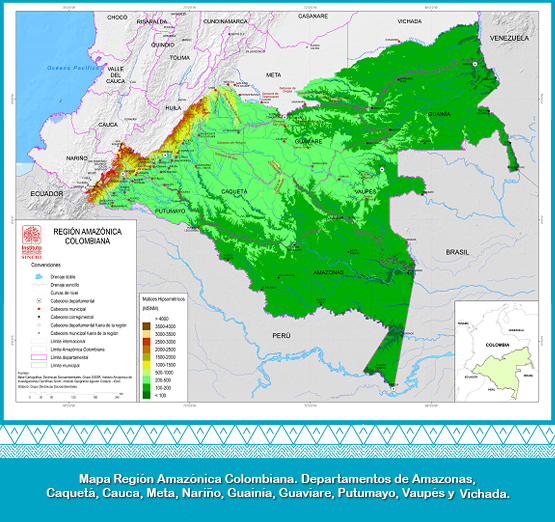 Mapa Región Amazónica ColombianaFuente: Instituto SINCHIDe acuerdo con el Instituto SINCHI, institución creada por la Ley 99 de 1993, vinculada al Ministerio de Ambiente y Desarrollo Sostenible cuyo objetivo es la generación de conocimiento, la innovación y transferencia tecnológica y la difusión de información sobre la realidad biológica, social y ecológica de la región Amazónica, el área total de esta región en Colombia es de 483.163 km2.De conformidad con el mismo instituto, la región Amazónica colombiana ocupa los territorios completos de seis departamentos: Amazonas, Caquetá, Guainía, Guaviare, Putumayo y Vaupés, así como una fracción de los siguientes cuatro: Vichada (sur del municipio de Cumaribo); Meta (territorio completo de La Macarena y fracción de los municipios de Mapiripán, Mesetas, Uribe, Puerto Concordia, Puerto Gaitán, Puerto Rico, San Juan de Arama y Vistahermosa); Cauca (fracción del municipio de San Sebastián y el territorio completo de Piamonte y Santa Rosa); y Nariño (fracción de los municipios de Córdoba, Funes, Ipiales, Pasto, Potosí y Puerres). 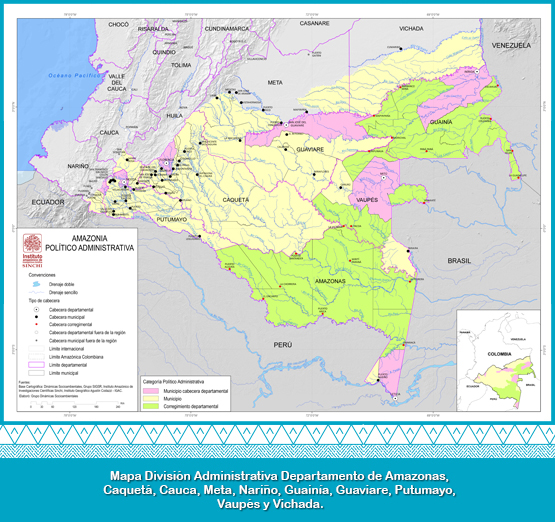 Mapa División Administrativa Región Amazónica ColombianaFuente: Instituto SINCHIDe esta cartografía se puede concluir que, si bien el departamento del Amazonas hace parte fundamental del bioma amazónico colombiano, éste no le es exclusivo. Por el contrario, es claro que un total de 10 departamentos hacen parte de este total (6) o parcialmente (4). Vale la pena señalar que, el considerado corazón de la Amazonia colombiana, por ser el un punto de confluencia de las presiones y dinámicas provenientes de las diferentes subregiones amazónicas, esto es el Parque Nacional Natural Serranía de Chiribiquete, declarado patrimonio de la humanidad por la Unesco mediante Decisión 042 de 2018, y, según la misma Organización, una de las áreas protegidas más irremplazables en el mundo por la cantidad de especies que aún conserva, está ubicado en el departamento del Guaviare y no en el Amazonas, hecho éste que por sí sólo ya justifica la ampliación del área que la Constitución consideraría de régimen especial.Según la exposición de motivos del Proyecto de Acto Legislativo 002 de 2019, lo que se pretende con esta iniciativa es generar instrumentos jurídicos que permitan la protección del medio ambiente y, en especial, de la riqueza de la Amazonía, garantizando la preservación de la cultura y la biodiversidad allí existente y procurando por el desarrollo sostenible que permita a sus habitantes tener condiciones de vida dignas. En consecuencia, es necesario tener una mirada integral del territorio que incluya en el ámbito de aplicación de las normas especiales a todos aquellos territorios que conforman la Amazonía, de manera que se garantice que el Estado podrá diseñar e implementar políticas públicas que tengan en consideración y beneficien a la región Amazónica colombiana en su integridad.Por último, es necesario considerar que ampliar el ámbito de aplicación de esta iniciativa, garantiza el derecho fundamental a la igualdad que, de acuerdo con la jurisprudencia de la Corte Constitucional, implica igualdad entre iguales. Es decir, en el caso particular de los territorios que conforman la región de la Amazonía el legislador debe ser consciente de los ecosistemas, condiciones sociales y riesgos compartidos entre los territorios que conforman esta región y mal haría en expedir normas que beneficiaran sólo a uno de estos, pues ello constituiría un trato desigual.Cabe aclarar que durante el segundo debate en primera vuelta en la H. Cámara de Representantes se aprobó que las entidades territoriales que serán objeto de la protección constitucional serán sólo aquellos departamentos cuyo territorio esté integralmente cubierto por el bioma amazónico, esto es: Amazonas, Caquetá, Guainía, Guaviare, Putumayo y Vaupés.Poblaciones indígenas y comunidades ancestralesDe acuerdo con información del Instituto SINCHI, la Amazonia Colombiana cuenta con 185 resguardos indígenas que ocupan una superficie de 26’217.159 hectáreas, las cuales equivalen al 54,18% del total del territorio amazónico. Como se muestra en el siguiente mapa, las comunidades indígenas de la región no están asentadas únicamente en el departamento del Amazonas, sino que se encuentran repartidas en la región.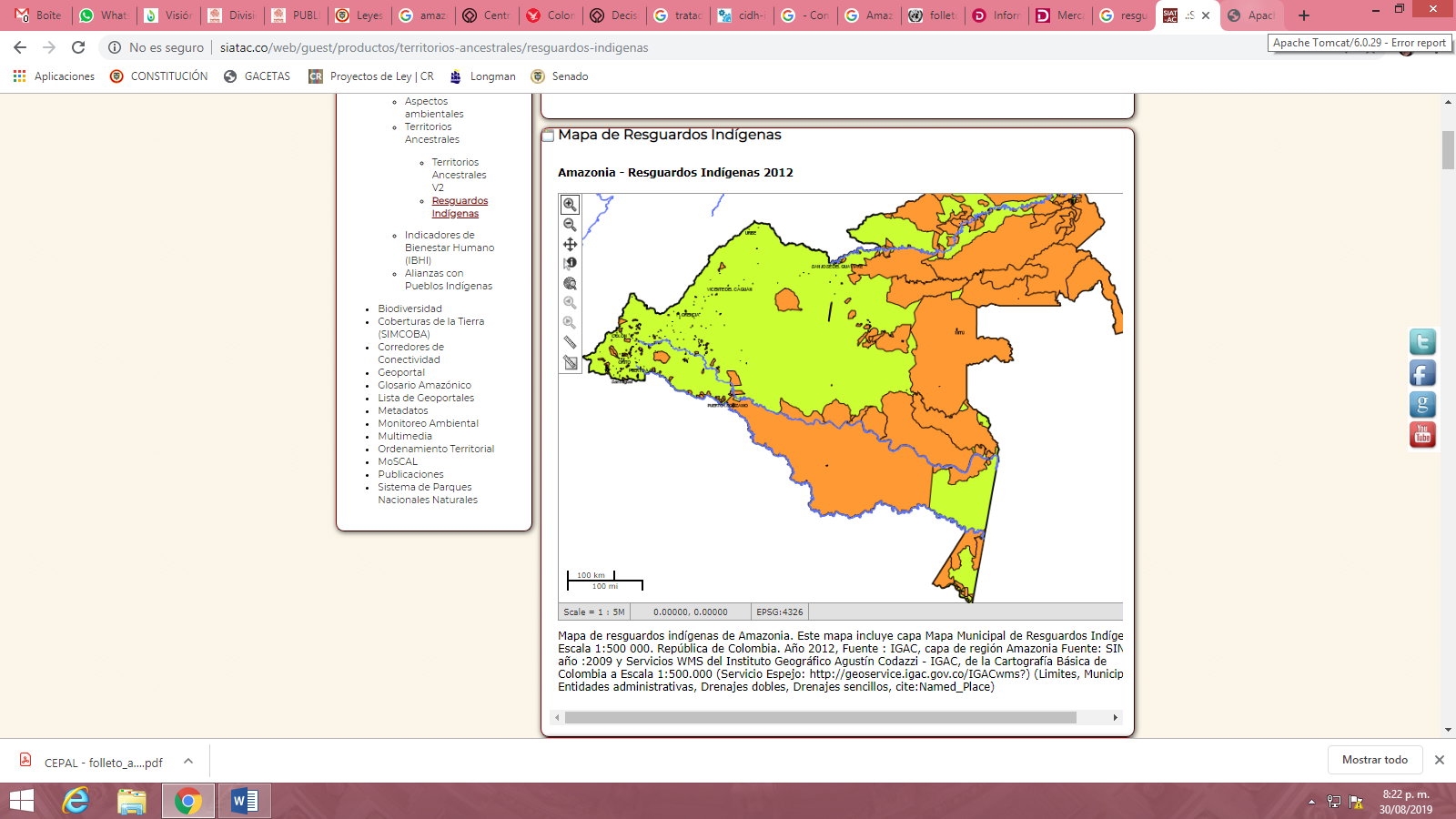 Mapa resguardos Indígenas en la región Amazónica colombianaFuente: Instituto SINCHIEn la región Amazónica colombiana habitan 62 de los 102 pueblos indígenas sobrevivientes en el país con 17 estirpes lingüísticas diferente. Sin embargo, de acuerdo con la Organización Nacional Indígena de Colombia –ONIC- de los 32 pueblos con menos de 500 miembros y en peligro de desaparición, 26 se encuentran en la Amazonía, lo que pone en evidencia los retos en conservación y preservación de estas culturas ancestrales que deben ser afrontados por el Estado en su conjunto, máxime si se considera no sólo su papel en la cultura e historia del país sino su rol como protectores de estos ecosistemas.Hay que señalar que el porcentaje de población indígena que habita la región Amazónica colombiana asciende al 9% del total de la región y se concentra en los departamentos de Putumayo (44% de la población indígena) y Amazonas (22% de la población indígena), lo que muestra una menor densidad demográfica de esta población si se considera que es la que ocupa la mayor parte del territorio.Además de la población indígena, los otros sectores sociales que habitan la región son los asentamientos rurales o dispersos de colonos y campesinos ubicados principalmente a lo largo del piedemonte de Caquetá, Putumayo, sur del Meta y norte del departamento del Guaviare, y los habitantes de los centros urbanos que en su expansión reúnen a la mayoría de la población en los departamentos de Caquetá y Guaviare. Igualmente, hay una importante presencia de población afrodescendiente colombiana en esta región, que representa el 3% del total regional y se encuentra principalmente asentada en los departamentos de Putumayo (43%) y Caquetá (42%).Según datos del Censo General de 2005, la población de la Amazonía colombiana correspondía al 2.3% del total de la población nacional. No obstante, como lo señalan los autores de este Proyecto de Acto Legislativo, se ha evidenciado un incremento en la población que habita el departamento del Amazonas y, hay que agregar, en general la región Amazónica, en parte, como consecuencia de procesos de colonización, lo cual plantea igualmente un desafío para el Estado quien debe estar vigilante a que dichos nuevos pobladores no atenten contra las condiciones propias del territorio que llegan a ocupar.Teniendo en cuenta la condiciones de la población que ocupa este territorio se justifica que el Estado disponga de herramientas jurídicas que le permitan la implementación de políticas públicas especiales y diferenciales que consideren las particularidades de las comunidades indígenas, así como las necesidades del resto de la población que habita en estas mismas áreas, garantizando en todo caso la preservación de los saberes ancestrales y haciendo de la conservación de los recursos naturales una opción viable y sostenible de desarrollo y bienestar para todos los habitantes de esta Región, respetando el principio de autonomía y gobernanza de los pueblos indígenas reconocido en la Constitución, coadyuvando en la organización de las diferentes autoridades que se sobreponen sobre el mismo territorio para garantizar el desarrollo armónico y coordinado, necesidad ésta que ya ha sido señalada por la CEPAL, y para lo cual se requiere la posibilidad de poder establecer regímenes y normas especiales que tengan en consideración estas características.DeforestaciónUno de los mayores desafíos que enfrenta la Amazonía en su conjunto, no sólo la colombiana, es parar los procesos de deforestación que están destruyendo sus bosques y amenaza con disminuir considerablemente su biodiversidad y el potencial de la región para contrarrestar los efectos del cambio climático.Como ya es reconocido, la ampliación de la frontera agrícola, la ganadería extensiva, los incendios forestales y la tala para la venta de madera constituyen los principales motores de deforestación. En Colombia a estas causas deben sumarse la colonización y el desplazamiento de poblaciones, la minería y la siembra de cultivos ilícitos. Según la Oficina de la ONU contra las Drogas y el Delito el 34% de cultivos de coca en el país estarían ubicados en zonas que hasta hace 4 años eran bosques, situación que demuestra que se requiere adoptar medidas que permitan al Estado actuar frente a esta crisis.Según el IDEAM, en el último trimestre de 2019, el 85% de la deforestación nacional se concentró en el área de la Amazonía y los principales núcleos de deforestación del último trimestre de 2019 estuvieron en la frontera del bioma amazónico colombiano. De acuerdo con el mismo informe las dos Corporaciones Autónomas Regionales con competencia en los departamentos a los que se aplicaría este Proyecto de Acto Legislativo, Caquetá y Guaviare, reportaron cerca de 19.000 has deforestadas.De acuerdo con el Instituto Humboldt, de continuar la tendencia de deforestación en la región amazónica colombiana, para el año 2030 más de 4.300 especies animales y vegetales podrían desaparecer y, aunque los cálculos realizados apuntan a que la mayor afectación se daría en la zona de transición de los Andes con la Amazonia, los puntos más críticos serían el piedemonte de Caquetá y Putumayo, el sur del Meta y Vichada y gran parte del Guaviare, lo que cambiaría el flujo de las fuentes hídricas de la región.Vale la pena señalar que los focos de deforestación se han presentado muy cerca de la frontera norte de la región Amazónica, lo que podría demostrar la relación con la extensión de la frontera agrícola y ganadera, como se ve en las siguientes imágenes: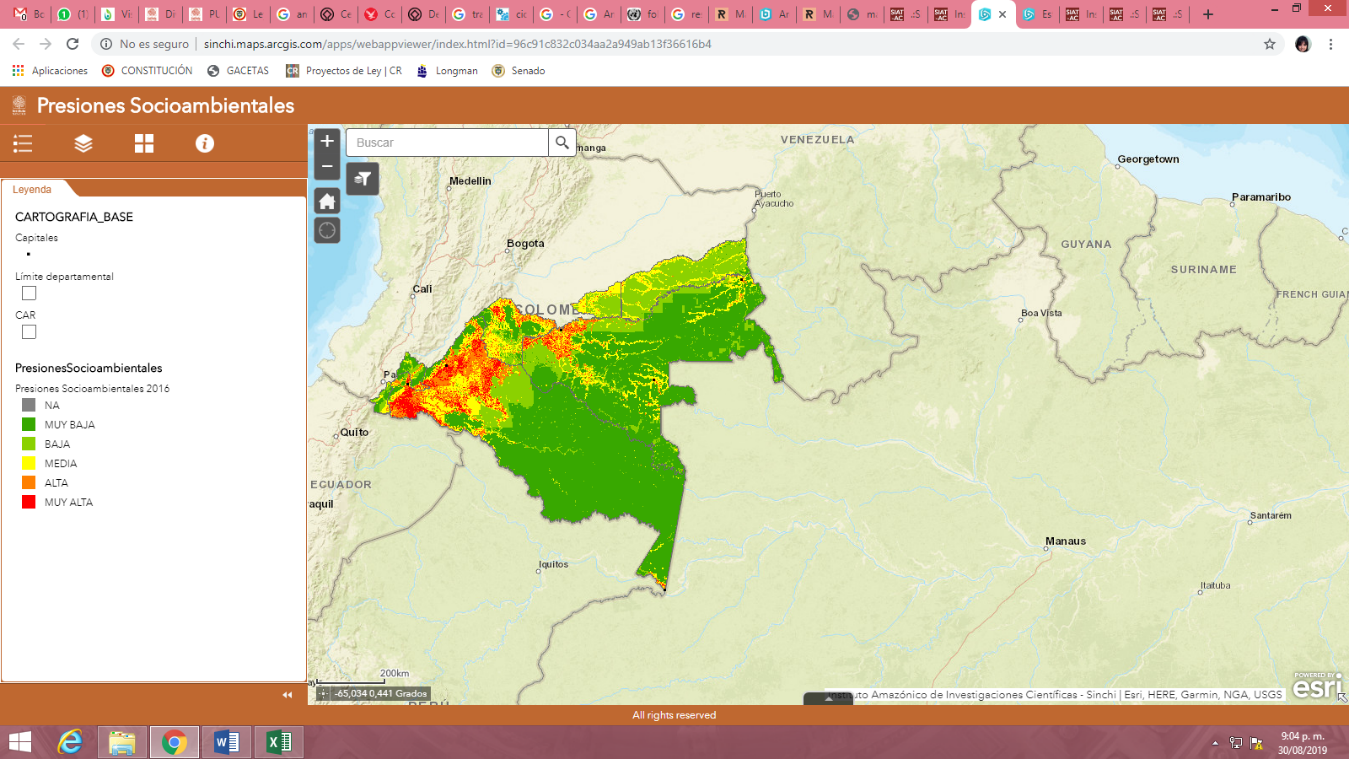 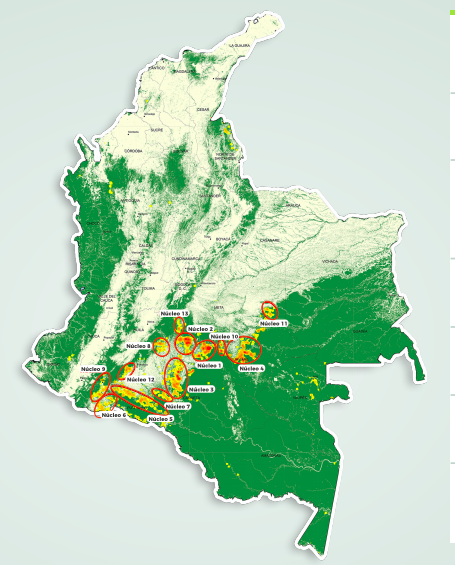 Como se ve en las anteriores imágenes las principales presiones socioambientales y núcleos de deforestación se encuentran sobre el límite de la Amazonía que colinda hacia el centro del país, lo que pone de presente la existencia de fenómenos que buscan mover la frontera agrícola e incrementar la praderización del área de la selva.Por lo anterior, es claro que hay una inminente necesidad por parte del Estado de contar con recursos y herramientas jurídicas que le permitan activar mecanismos que detengan la deforestación y procuren por un desarrollo regional sostenible que, aprovechando los recursos existentes, garantice la conservación de la biodiversidad y la calidad de vida de todos los habitantes de la región amazónica colombiana.Pobreza, rezago en infraestructura y el régimen especialDe conformidad con lo señalado por el DANE en 2018, las 5 dimensiones que componen el Índice de Pobreza Multidimensional –IPM- involucran 15 indicadores, para que una persona sea considera en situación de pobreza multidimensional se requiere que pertenezca a un hogar está privado en una tercera parte (33%) de dichos indicadores. Estos indicadores, en general, miden las condiciones más básicas de la calidad de vida de los habitantes del territorio nacional. Entre ellos se encuentran: bajo logro educativo, desempleo de larga duración, no aseguramiento en salud, trabajo infantil, inasistencia escolar, analfabetismo, no acceso a fuentes de agua mejorada, barreras de acceso a servicios en salud, inadecuada eliminación de excretas, material inadecuado de pisos y paredes de las viviendas.De acuerdo con el DANE en 2018, el porcentaje de pobreza multidimensional promedio del país fue 19,6%. En contraste, en el mismo período en la región Orinoquía-Amazonía el mismo índice para el total regional, cabeceras, centros poblados y rural disperso fue 30,1%, 22,3% y 41,1% respectivamente, es decir, más de 10 puntos porcentuales por encima del promedio nacional en cabeceras y áreas rurales de la región.Como se ve en el siguiente gráfico elaborado por el DANE, todos los departamentos cuyo territorio se encuentra completamente dentro de la región amazónica colombiana se encuentran entre los nueve con mayor porcentaje de personas en situación de pobreza multidimensional; situación que evidencia, por una parte, una carencia sustancial de la infraestructura necesaria para prestar servicios públicos básicos y, por la otra, menor impacto de los programas de asistencia social ofrecidos por el gobierno nacional a través de entidades del mismo orden y territoriales.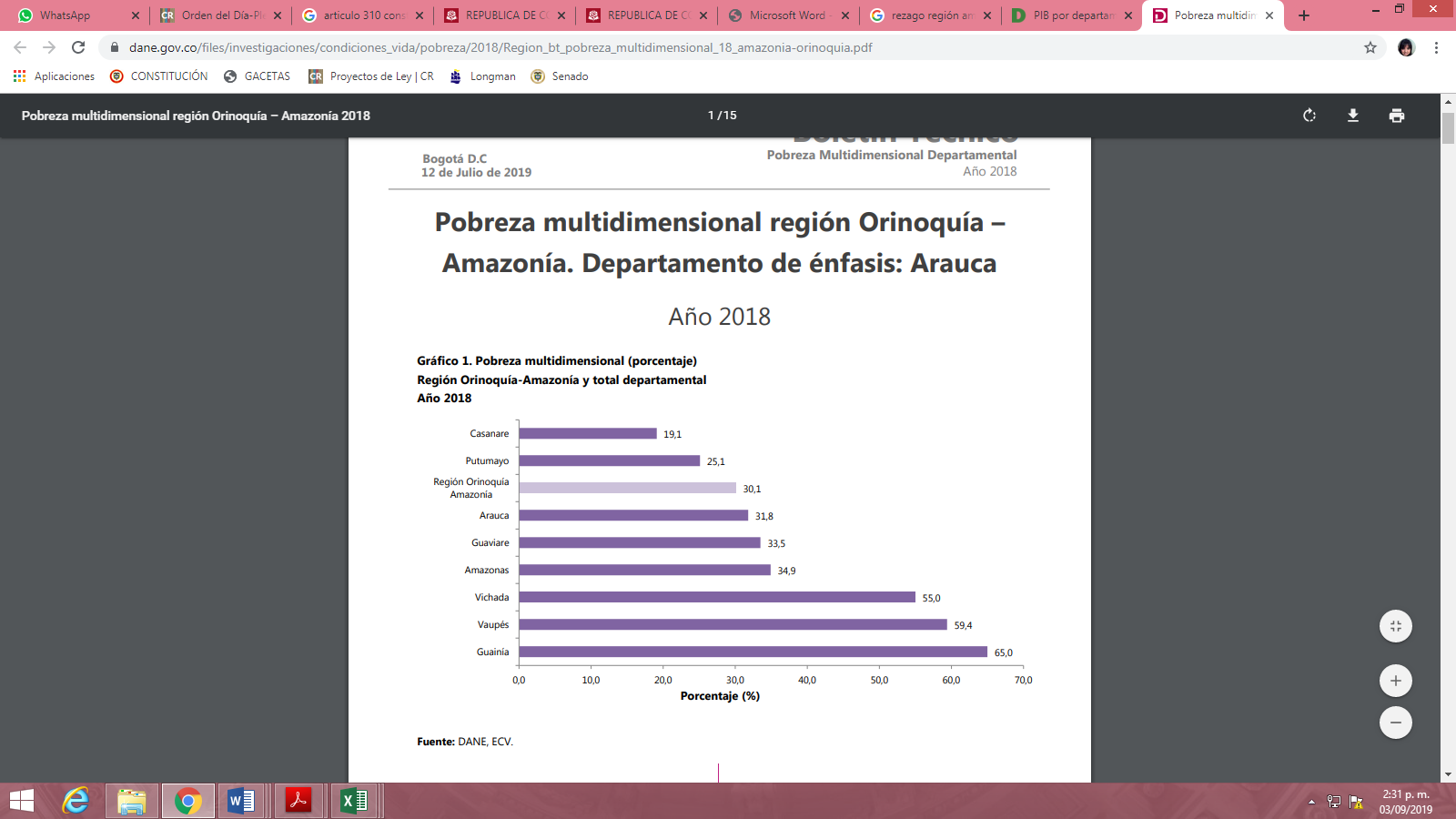 Pobreza multidimensional (porcentaje) Región Orinoquía-Amazonía y total departamental Año 2018.Fuente: DANEPor otra parte, la región amazónica colombiana, presenta un atraso muy importante en materia de Infraestructura vial. Como se ve en el siguiente mapa, la conexión intermunicipal es prácticamente inexistente lo que deriva en la necesidad de hacer desplazamientos vía aérea o por rutas peligrosas (trochas) las cuales podrían mejorarse a través de la inversión de recursos públicos y se traduciría en una mejora de la calidad de vida de los habitantes de esta región e incrementaría las posibilidades de acceder a servicios básicos como salud y educación.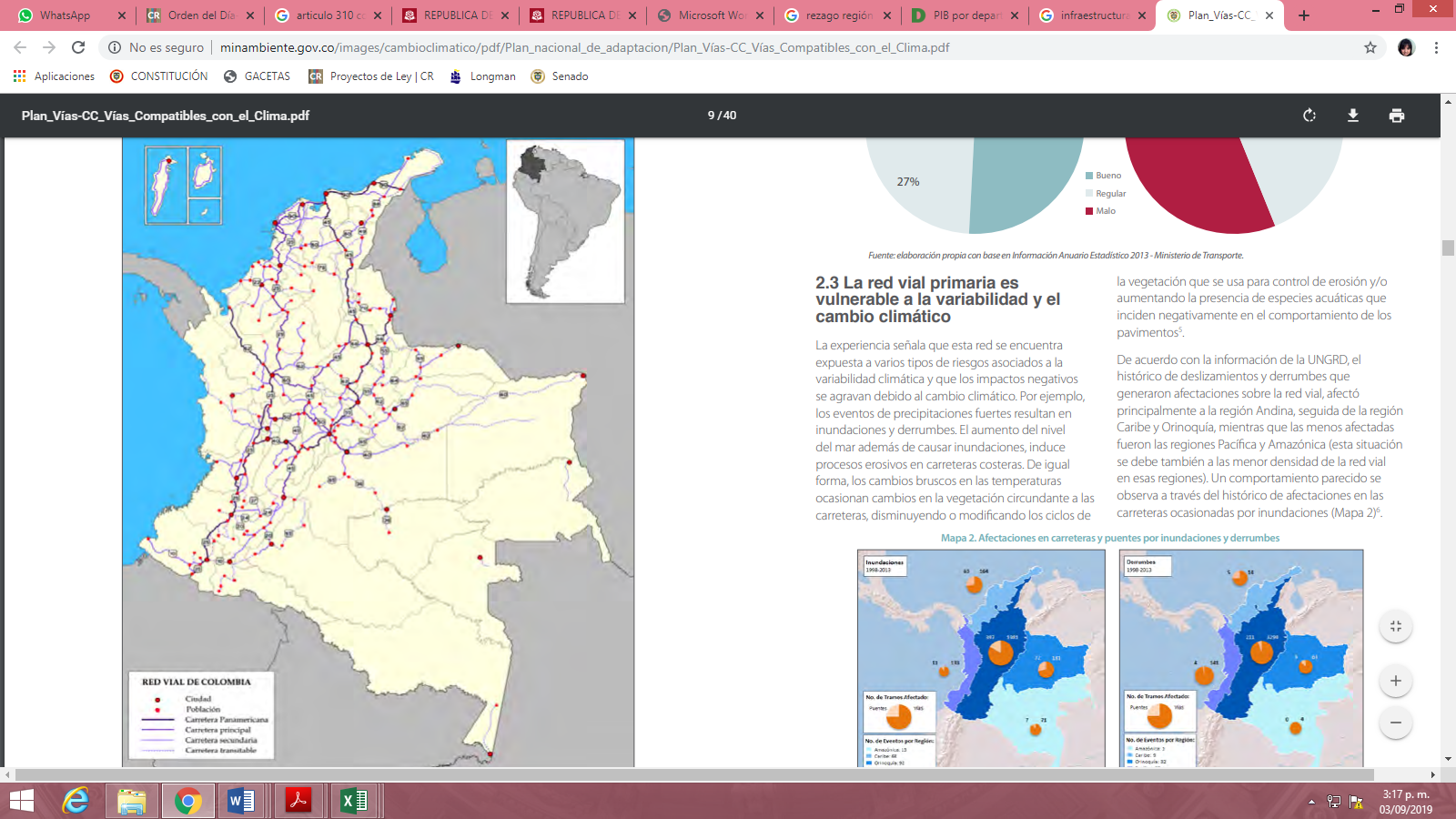 Red Carretera de Colombia – 2014Fuente: Ministerio de TransporteTodo lo expuesto, constituye evidencia plena de que existe un rezago muy importante en la capacidad estatal para proveer los servicios básicos a los habitantes de la región Amazónica colombiana, por lo que es evidente que se requiere garantizar, desde el orden constitucional, los derechos de la población que habita en esta región de manera que el Estado cuente con las herramientas para establecer medidas de rango legal de tipo tributario, administrativo, ambiental, entre otras, cuyo objetivo sea asegurar la protección de la riqueza natural de la región y, a su vez, el cumplimiento de los mandatos constitucionales y de los derechos fundamentales de los habitantes de este territorio.Como en el caso del departamento de San Andrés, Providencia y Santa Catalina, cuyas condiciones particulares ameritaron que el constituyente del 91 estableciera el régimen especial hoy previsto en el artículo 310 constitucional, los departamentos cuyo territorio está completamente cubierto por el bioma amazónico colombiano tienen características que los hacen diferentes al resto del país, por lo que, al igual que para el caso de San Andrés, es necesario que para estos se cuente con la facultad de establecer normas especiales en materia administrativa, de inmigración, fiscal, de comercio exterior, de cambios, financiera y de fomento económico que ayuden al desarrollo sostenible de la región y a mejorar la vida de sus habitantes.División político administrativa de la regiónLa incorporación de un régimen especial para los departamentos cuyo territorio está completamente cubierto por el bioma amazónico colombiano a las reglas especiales contenidas en el artículo 310 constitucional no implica la creación de una nueva entidad territorial. Por el contrario, lo que se pretende con este Proyecto de Acto Legislativo es la consolidación de las entidades territoriales que ya están conformadas y que hacen parte de este ecosistema, incluidos los resguardos indígenas, e incrementar la presencia del Estado a fin de mejorar las condiciones de vida de quienes habitan allí, garantizar la protección y conservación de este patrimonio de la humanidad y, por último, incrementar los procesos de investigación que permitan conocer más profundamente las riquezas de este territorio para aprovecharlas de manera sostenible y, con ello, asegurar su preservación para las futuras generaciones.TRÁMITE EN SEGUNDA VUELTA EN LA COMISIÓN PRIMERA CONSTITUCIONALDurante el debate de primer debate de la segunda vuelta llevado a cabo en la Comisión Primera Constitucional se presentaron las siguientes proposiciones:La primera proposición fue la presentada por el representante Luis Alberto Albán, por la que se buscaba la inclusión de comunidades campesinas y afro, se cambiaba la expresión turismo por ecoturismo y la eliminación de la expresión explotación sostenible de los recursos, estos dos últimos puntos son acogidos en esta ponencia. Esta proposición dejada como constancia por el autor.La segunda proposición, que fue dejada como constancia, fue presentada por el representante Harry González, por la cual se pretendía modificar el título del proyecto, no se acoge en esta ponencia toda vez que, con ello, se podría estar creando una nueva entidad territorial distinta a los departamentos y, como se explicó en las consideraciones de los ponentes, no es esa la pretensión del proyecto.La primera proposición aprobada por la Comisión Primera fue suscrita por los representantes Harry González, Juanita Goebertus, Juan Carlos Losada y Alejandro Vega. Mediante esta propuesta se incluyó un parágrafo por el cual se restringe expresamente la posibilidad de realizar actividades de explotación de hidrocarburos en los departamentos objeto del proyecto de acto legislativo y se añade un parágrafo transitorio que contempla la protección de los derechos adquiridos de las empresas que, a la fecha de expedición del acto, cuenten con autorización para desarrollar dicha actividad en estos departamentos. Esta misma proposición había sido aprobada en primer debate en la Comisión Primera de la Cámara de Representantes.La segunda proposición aprobada por la Comisión Primera fue presentada por H. Representante Jorge Méndez por la cual se prohíbe la realización de actividades de exploración y explotación de hidrocarburos en el Archipiélago San Andrés, Providencia y Santa Catalina. No obstante, frente a este punto los ponentes consideran que, al no haberse presentado iniciativa alguna en relación con la protección ambiental de este departamento durante las discusiones surtidas en primera vuelta del trámite, se estaría ante un vicio de procedimiento de conformidad con lo exigido en el inciso 3º del artículo 375 de la Constitución Política y en el artículo 226 de la Ley 5ª de 1992, toda vez que no se estaría cumpliendo con los principios de consecutividad e identidad flexible, y se estaría debatiendo, en este segundo período del trámite del proyecto de acto legislativo una iniciativa que no fue presentada en el primero . A este respecto, los ponentes consideran necesario recordar lo dispuesto por la H. Corte Constitucional sobre esta materia:“(…) Como se mencionó en la sentencia C-856 de 2005, para formular un cargo apto de inconstitucionalidad por vulneración de estos parámetros, es necesario que indicar ‘la forma como la introducción de modificaciones, adiciones y supresiones al proyecto de ley durante el segundo debate desconocen los principios de consecutividad e identidad relativa sobre el fundamento que i) no guardan relación de conexidad temática con lo debatido y aprobado en el primer debate y ii) no se refieran a los temas tratados y aprobados en el primer debate o no cumplieron los debates reglamentarios.”Por lo anterior, y teniendo en cuenta que durante las discusiones del proyecto de acto legislativo no se han registrado iniciativas a favor de la protección ambiental del Archipiélago San Andrés, Providencia y Santa Catalina los ponentes consideran que no es viable mantener lo aprobado por la Comisión en el texto a proponer a la Plenaria en el segundo debate de la última vuelta del proyecto de acto legislativo en tanto ello podría derivar en un vicio procedimental que afecte la totalidad de la iniciativa.RELACIÓN DE POSIBLES CONFLICTOS DE INTERÉSEn cumplimiento con lo dispuesto en el artículo 3 de la Ley 2003 de 2019, por el cual se modifica el artículo 29 de la Ley 5ª de 1992, los ponentes, siguiendo la jurisprudencia del Consejo de Estado sobre este tema, consideran que el presente proyecto de ley no genera conflictos de interés para su discusión y votación por cuanto se trata de un proyecto de carácter general que no crea un beneficio o perjuicio particular, actual y directo.PLIEGO DE MODIFICACIONESTeniendo en cuenta las observaciones de los miembros de la Comisión Primera de la Cámara de Representantes efectuadas en el primer debate de la segunda vuelta de este acto legislativo y las consideraciones de los ponentes en segundo debate, a continuación, se presentan las modificaciones al texto puesto a consideración a la Plenaria de la Corporación.CUADRO COMPARATIVOPara mayor ilustración, a continuación, se muestra la comparación del texto constitucional vigente versus el texto propuesto para votación por los ponentes para el debate en segunda vuelta que tendrá lugar en la Plenaria de la Cámara de Representantes:PROPOSICIÓNCon fundamento en todo lo expuesto, se rinde INFORME DE PONENCIA POSITIVA CON PLIEGO DE MODIFICACIONES y se solicita a los Honorables Representantes a la Cámara de Representantes DAR SEGUNDO DEBATE en SEGUNDA VUELTA al Proyecto de Acto Legislativo 002 de 2019 Cámara – 24 de 2019 Senado, “por el cual se adicionan al artículo 310 de la Constitución Política colombiana normas especiales para la organización, funcionamiento, protección cultural, étnica y ambiental de los departamentos de Amazonas, Caquetá́, Guaviare, Guainía, Putumayo y Vaupés”. De los H. Representantes, TEXTO PROPUESTO PARA SEGUNDO DEBATE EN SEGUNDA VUELTA 
AL PROYECTO DE ACTO LEGISLATIVO 
N° 002 DE 2019 CÁMARA – 24 de 2019 SENADO. “por el cual se adicionan al artículo 310 de la Constitución Política colombiana normas especiales para la organización, funcionamiento, protección cultural, étnica y ambiental de los departamentos de Amazonas, Caquetá́, Guaviare, Guainía, Putumayo y Vaupés”EL CONGRESO DE COLOMBIA,DECRETA:Artículo 1. Modifíquese el artículo 310 de la Constitución Política de Colombia, el cual quedará así:Artículo 310. Los departamentos Archipiélago de San Andrés, Providencia y Santa Catalina, Amazonas, Caquetá, Guaviare, Guainía, Putumayo y Vaupés se regirán por normas especiales, de acuerdo con lo establecido en este artículo, además de las normas previstas en la Constitución y las leyes para los otros departamentos y municipios. El departamento Archipiélago de San Andrés, Providencia y Santa Catalina se regirá por las normas especiales que, en materia administrativa, de inmigración, fiscal, de comercio exterior, de cambios, financiera y de fomento económico, establezca el legislador.Mediante ley aprobada por la mayoría de los miembros de cada Cámara se podrá limitar el ejercicio de los derechos de circulación y residencia, establecer controles a la densidad de la población, regular el uso del suelo y someter a condiciones especiales la enajenación de bienes inmuebles con el fin de proteger la identidad cultural de las comunidades nativas y preservar el ambiente y los recursos naturales del Archipiélago.Mediante la creación de los municipios a que hubiere lugar, la Asamblea Departamental garantizará la expresión institucional de las comunidades raizales de San Andrés. El municipio de Providencia tendrá en las rentas departamentales una participación no inferior del 20% del valor total de dichas rentas.Los departamentos de Amazonas, Caquetá, Guaviare, Guainía, Putumayo y Vaupés se regirán por normas especiales para garantizar la efectiva protección y preservación de la biodiversidad, de la riqueza ambiental y cultural de las comunidades indígenas que la habitan y contribuir con el mejoramiento de la calidad de vida de sus habitantes. Con el propósito de desarrollar lo dispuesto en el anterior inciso, se podrán expedir normas especiales en materia ambiental, administrativa, fiscal y poblacional, que fomenten la investigación científica, el ecoturismo, el desarrollo del comercio y formas de aprovechamiento sostenible de los recursos, previa consulta a las comunidades directamente afectadas, que provean bienestar social y económico a sus habitantes y garanticen la preservación de los bosques, su fauna y su flora hacia el futuro, y detengan la deforestación y el tráfico de fauna. En dichas normas podrán establecerse mecanismos de compensación y pago de servicios ambientales que permitan que otras entidades territoriales, el Gobierno nacional y los colombianos, en general, aporten recursos para la preservación de estos departamentos. Parágrafo: En los Departamentos de Amazonas, Caquetá́, Guaviare, Guainía, Putumayo y Vaupés no se realizarán actividades de explotación de hidrocarburos. Las normas de régimen especial que, por su competencia, sean expedidas por el Gobierno Nacional o por el Congreso de la República no podrán versar sobre la explotación de estos recursos.Parágrafo transitorio 1. Lo previsto en el parágrafo del artículo 310 aplicará sin perjuicio de los derechos adquiridos por quienes se encuentran desarrollando actividades de exploración de hidrocarburos en la región a la fecha de expedición del presente Acto Legislativo. Cuando se trate de contratos o actos administrativos que autoricen la explotación que estén vigentes a la fecha de expedición de este Acto Legislativo, estos podrán continuar surtiendo efectos hasta la fecha de terminación prevista, sin lugar a renovación o prórrogas.Parágrafo transitorio 2. El Gobierno Nacional presentará al Congreso de la República los proyectos de ley que considere necesarios para el desarrollo de lo dispuesto en el último inciso de este artículo dentro de los seis (6) meses siguientes a la promulgación de este acto legislativo.Artículo 2. Vigencia. El presente acto legislativo entrará a regir a partir de su promulgación.De los Honorables Representantes,REFERENCIAS BIBLIOGRÁFICASH.R. ALEJANDRO VEGA PÉREZCoordinador PonenteH.R. DAVID ERNESTO PULIDO NOVOACoordinador PonenteH.R. GABRIEL SANTOS GARCÍAPonenteH.R. BUENAVENTURA LEÓN LEÓNPonenteH.R. JOHN JAIRO HOYOS GARCÍAPonenteH.R. JUANITA MARIA GOEBERTUS ESTRADAPonenteH.R. CARLOS GERMAN NAVAS TALEROPonenteH.R. LUIS ALBERTO ALBÁN URBANOPonenteTEXTO APROBADO COMISIÓN PRIMERATEXTO PROPUESTO PARA 
SEGUNDO DEBATE EN SEGUNDA VUELTAJUSTIFICACIÓNArtículo 1°. Modifíquese el artículo 310 de la Constitución Política de Colombia, el cual quedará así: Artículo 310. El departamento Archipiélago de San Andrés, Providencia y Santa Catalina y los departamentos de Amazonas, Caquetá, Guaviare, Guainía, Putumayo y Vaupés se regirán por normas especiales, de acuerdo con lo establecido en este artículo, además de las normas previstas en la Constitución y las leyes para los otros departamentos y municipios. El departamento Archipiélago de San Andrés, Providencia y Santa Catalina se regirá por las normas especiales que, en materia administrativa, de inmigración, fiscal, de comercio exterior, de cambios, financiera y de fomento económico, establezca el legislador.Mediante ley aprobada por la mayoría de los miembros de cada Cámara se podrá limitar el ejercicio de los derechos de circulación y residencia, establecer controles a la densidad de la población, regular el uso del suelo y someter a condiciones especiales la enajenación de bienes inmuebles con el fin de proteger la identidad cultural de las comunidades nativas y preservar el ambiente y los recursos naturales del Archipiélago.Mediante la creación de los municipios a que hubiere lugar, la Asamblea Departamental garantizará la expresión institucional de las comunidades raizales de San Andrés. El municipio de Providencia tendrá en las rentas departamentales una participación no inferior del 20% del valor total de dichas rentas.Los departamentos de Amazonas, Caquetá, Guaviare, Guainía, Putumayo y Vaupés se regirán por normas especiales para garantizar la efectiva protección y preservación de la biodiversidad, de la riqueza ambiental y cultural de las comunidades indígenas que la habitan y contribuir con el mejoramiento de la calidad de vida de sus habitantes. Para este fin, se podrán expedir normas especiales en materia ambiental, administrativa, fiscal y poblacional, que fomenten la investigación científica, el turismo, el desarrollo del comercio y formas de explotación sostenible de los recursos, previa consulta a las comunidades directamente afectadas, que provean bienestar social y económico a sus habitantes y garanticen la preservación de los bosques, su fauna y su flora hacia el futuro, y detengan la deforestación y el tráfico de fauna. En dichas normas podrán establecerse mecanismos de compensación y pago de servicios ambientales que permitan que otras entidades territoriales, el Gobierno nacional y los colombianos, en general, aporten recursos para la preservación de estos departamentos. Parágrafo: En los Departamentos de Amazonas, Caquetá́, Guaviare, Guainía, Putumayo, Vaupés y el Archipiélago de San Andrés, Providencia y Santa Catalina no se realizarán actividades de exploración y explotación de hidrocarburos. Las normas de régimen especial que, por su competencia, sean expedidas por el Gobierno Nacional no podrán versar sobre la explotación de estos recursos.Parágrafo transitorio 1. Lo previsto en el parágrafo del artículo 310 aplicará sin perjuicio de los derechos adquiridos por quienes se encuentran desarrollando actividades de exploración de hidrocarburos en la región a la fecha de expedición del presente Acto Legislativo. Cuando se trate de contratos o actos administrativos que autoricen la explotación, estos estarán vigentes hasta la fecha de terminación prevista sin lugar a renovación.Parágrafo transitorio 2. El Gobierno nacional presentará el proyecto de ley para el desarrollo de este artículo dentro de los seis (6) meses siguientes a la promulgación de este acto legislativo.Artículo 1°. Modifíquese el artículo 310 de la Constitución Política de Colombia, el cual quedará así: Artículo 310. El Los departamentos Archipiélago de San Andrés, Providencia y Santa Catalina, y los departamentos de Amazonas, Caquetá, Guaviare, Guainía, Putumayo y Vaupés se regirán por normas especiales, de acuerdo con lo establecido en este artículo, además de las normas previstas en la Constitución y las leyes para los otros departamentos y municipios. El departamento Archipiélago de San Andrés, Providencia y Santa Catalina se regirá por las normas especiales que, en materia administrativa, de inmigración, fiscal, de comercio exterior, de cambios, financiera y de fomento económico, establezca el legislador.Mediante ley aprobada por la mayoría de los miembros de cada Cámara se podrá limitar el ejercicio de los derechos de circulación y residencia, establecer controles a la densidad de la población, regular el uso del suelo y someter a condiciones especiales la enajenación de bienes inmuebles con el fin de proteger la identidad cultural de las comunidades nativas y preservar el ambiente y los recursos naturales del Archipiélago.Mediante la creación de los municipios a que hubiere lugar, la Asamblea Departamental garantizará la expresión institucional de las comunidades raizales de San Andrés. El municipio de Providencia tendrá en las rentas departamentales una participación no inferior del 20% del valor total de dichas rentas.Los departamentos de Amazonas, Caquetá, Guaviare, Guainía, Putumayo y Vaupés se regirán por normas especiales para garantizar la efectiva protección y preservación de la biodiversidad, de la riqueza ambiental y cultural de las comunidades indígenas que la habitan y contribuir con el mejoramiento de la calidad de vida de sus habitantes. Para este fin Con el propósito de desarrollar lo dispuesto en el anterior inciso, se podrán expedir normas especiales en materia ambiental, administrativa, fiscal y poblacional, que fomenten la investigación científica, el turismo ecoturismo, el desarrollo del comercio y formas de explotación aprovechamiento sostenible de los recursos, previa consulta a las comunidades directamente afectadas, que provean bienestar social y económico a sus habitantes y garanticen la preservación de los bosques, su fauna y su flora hacia el futuro, y detengan la deforestación y el tráfico de fauna. En dichas normas podrán establecerse mecanismos de compensación y pago de servicios ambientales que permitan que otras entidades territoriales, el Gobierno nacional y los colombianos, en general, aporten recursos para la preservación de estos departamentos. Parágrafo: En los Departamentos de Amazonas, Caquetá́, Guaviare, Guainía, Putumayo, y Vaupés y el Archipiélago de San Andrés, Providencia y Santa Catalina no se realizarán actividades de explotación de hidrocarburos. Las normas de régimen especial que, por su competencia, sean expedidas por el Gobierno Nacional o por el Congreso de la República no podrán versar sobre la explotación de estos recursos.Parágrafo transitorio 1. Lo previsto en el parágrafo del artículo 310 aplicará sin perjuicio de los derechos adquiridos por quienes se encuentran desarrollando actividades de exploración de hidrocarburos en la región a la fecha de expedición del presente Acto Legislativo. Cuando se trate de contratos o actos administrativos que autoricen la explotación que estén vigentes a la fecha de expedición de este Acto Legislativo, estos estarán vigentes podrán continuar surtiendo efectos hasta la fecha de terminación prevista, sin lugar a renovación o prórrogas.Parágrafo transitorio 2. El Gobierno Nacional presentará al Congreso de la República el los proyectos de ley que considere necesarios para el desarrollo de lo dispuesto en el último inciso de este artículo dentro de los seis (6) meses siguientes a la promulgación de este acto legislativo.Se ajusta redacción.Se ajusta redacción para dar claridad.Se cambia la expresión turismo por ecoturismo entendiendo que se busca la generación de turismo que respete el ecosistema de la región.Se cambia la expresión explotación por aprovechamiento para evitar que sea entendido como una autorización para explotación masiva de los recursosSe elimina al Archipiélago de San Andrés, Providencia y Santa Catalina por considerar que al no haber sido incluido en las discusiones de primer debate afecta la consecutividad del trámite del proyecto y podría viciarlo.Se ajusta la redacción para precisar.Se ajusta la redacción teniendo en cuenta que son varios temas los que pueden ser objeto de legislación especial y se aclara que el plazo refiere a las normas del último inciso del artículo.Artículo 2. Vigencia. El presente acto legislativo entrará a regir a partir de su promulgación.Artículo 2. Vigencia. El presente acto legislativo entrará a regir a partir de su promulgación.TEXTO VIGENTE 
CONSTITUCIÓN POLÍTICATEXTO PROPUESTO PARA 
SEGUNDO DEBATE EN SEGUNDA VUELTAARTICULO 310. El Departamento Archipiélago de San Andrés, Providencia y Santa Catalina se regirá, además de las normas previstas en la Constitución y las leyes para los otros departamentos, por las normas especiales que en materia administrativa, de inmigración, fiscal, de comercio exterior, de cambios, financiera y de fomento económico establezca el legislador.Mediante ley aprobada por la mayoría de los miembros de cada cámara se podrá limitar el ejercicio de los derechos de circulación y residencia, establecer controles a la densidad de la población, regular el uso del suelo y someter a condiciones especiales la enajenación de bienes inmuebles con el fin de proteger la identidad cultural de las comunidades nativas y preservar el ambiente y los recursos naturales del Archipiélago.Mediante la creación de los municipios a que hubiere lugar, la Asamblea Departamental garantizará la expresión institucional de las comunidades raizales de San Andrés. El municipio de Providencia tendrá en las rentas departamentales una participación no inferior del 20% del valor total de dichas rentasArtículo 310. Los departamentos Archipiélago de San Andrés, Providencia y Santa Catalina, Amazonas, Caquetá, Guaviare, Guainía, Putumayo y Vaupés se regirán por normas especiales, de acuerdo con lo establecido en este artículo, además de las normas previstas en la Constitución y las leyes para los otros departamentos y municipios. El departamento Archipiélago de San Andrés, Providencia y Santa Catalina se regirá por las normas especiales que, en materia administrativa, de inmigración, fiscal, de comercio exterior, de cambios, financiera y de fomento económico, establezca el legislador.Mediante ley aprobada por la mayoría de los miembros de cada Cámara se podrá limitar el ejercicio de los derechos de circulación y residencia, establecer controles a la densidad de la población, regular el uso del suelo y someter a condiciones especiales la enajenación de bienes inmuebles con el fin de proteger la identidad cultural de las comunidades nativas y preservar el ambiente y los recursos naturales del Archipiélago.Mediante la creación de los municipios a que hubiere lugar, la Asamblea Departamental garantizará la expresión institucional de las comunidades raizales de San Andrés. El municipio de Providencia tendrá en las rentas departamentales una participación no inferior del 20% del valor total de dichas rentas.Los departamentos de Amazonas, Caquetá, Guaviare, Guainía, Putumayo y Vaupés se regirán por normas especiales para garantizar la efectiva protección y preservación de la biodiversidad, de la riqueza ambiental y cultural de las comunidades indígenas que la habitan y contribuir con el mejoramiento de la calidad de vida de sus habitantes. Con el propósito de desarrollar lo dispuesto en el anterior inciso, se podrán expedir normas especiales en materia ambiental, administrativa, fiscal y poblacional, que fomenten la investigación científica, el ecoturismo, el desarrollo del comercio y formas de aprovechamiento sostenible de los recursos, previa consulta a las comunidades directamente afectadas, que provean bienestar social y económico a sus habitantes y garanticen la preservación de los bosques, su fauna y su flora hacia el futuro, y detengan la deforestación y el tráfico de fauna. En dichas normas podrán establecerse mecanismos de compensación y pago de servicios ambientales que permitan que otras entidades territoriales, el Gobierno nacional y los colombianos, en general, aporten recursos para la preservación de estos departamentos. Parágrafo: En los Departamentos de Amazonas, Caquetá́, Guaviare, Guainía, Putumayo y Vaupés no se realizarán actividades de explotación de hidrocarburos. Las normas de régimen especial que, por su competencia, sean expedidas por el Gobierno Nacional o por el Congreso de la República no podrán versar sobre la explotación de estos recursos.Parágrafo transitorio 1. Lo previsto en el parágrafo del artículo 310 aplicará sin perjuicio de los derechos adquiridos por quienes se encuentran desarrollando actividades de exploración de hidrocarburos en la región a la fecha de expedición del presente Acto Legislativo. Cuando se trate de contratos o actos administrativos que autoricen la explotación que estén vigentes a la fecha de expedición de este Acto Legislativo, estos podrán continuar surtiendo efectos hasta la fecha de terminación prevista, sin lugar a renovación o prórrogas.Parágrafo transitorio 2. El Gobierno Nacional presentará al Congreso de la República los proyectos de ley que considere necesarios para el desarrollo de lo dispuesto en el último inciso de este artículo dentro de los seis (6) meses siguientes a la promulgación de este acto legislativo.H.R. ALEJANDRO VEGA PÉREZCoordinador PonenteH.R. DAVID ERNESTO PULIDO NOVOACoordinador PonenteH.R. GABRIEL SANTOS GARCÍAPonenteH.R. BUENAVENTURA LEÓN LEÓNPonenteH.R. JOHN JAIRO HOYOS GARCÍAPonenteH.R. JUANITA MARIA GOEBERTUS ESTRADAPonenteH.R. CARLOS GERMAN NAVAS TALEROPonenteH.R. LUIS ALBERTO ALBÁN URBANOPonenteH.R. ALEJANDRO VEGA PÉREZCoordinador PonenteH.R. DAVID ERNESTO PULIDO NOVOACoordinador PonenteH.R. GABRIEL SANTOS GARCÍAPonenteH.R. BUENAVENTURA LEÓN LEÓNPonenteH.R.  JOHN JAIRO HOYOS GARCÍAPonenteH.R. JUANITA MARIA GOEBERTUS E.PonenteH.R. CARLOS GERMAN NAVAS TALEROPonenteH.R. LUIS ALBERTO ALBÁN URBANOPonente